2022年郑州工商学院成人学位外语在线考试考场布设和考试设备要求本次考试考场由考生自行布设，实行“双机位”远程在线考试。考试电脑机位，需配备摄像头、麦克风和音箱，考试期间全程保持联网；云监考手机机位，供考试系统监控并全程录像，需安装登录微信APP，考试期间全程保持联网。一、考场布设（一）考场由考生自行布设，须为独立、封闭房间，要求环境整洁，光线充足，有稳定的供电和网络连接，不可选择公共场所（如公共教室、图书馆、咖啡馆、办公室、网吧等）。（二）考生按照下图所示，自行布设考场：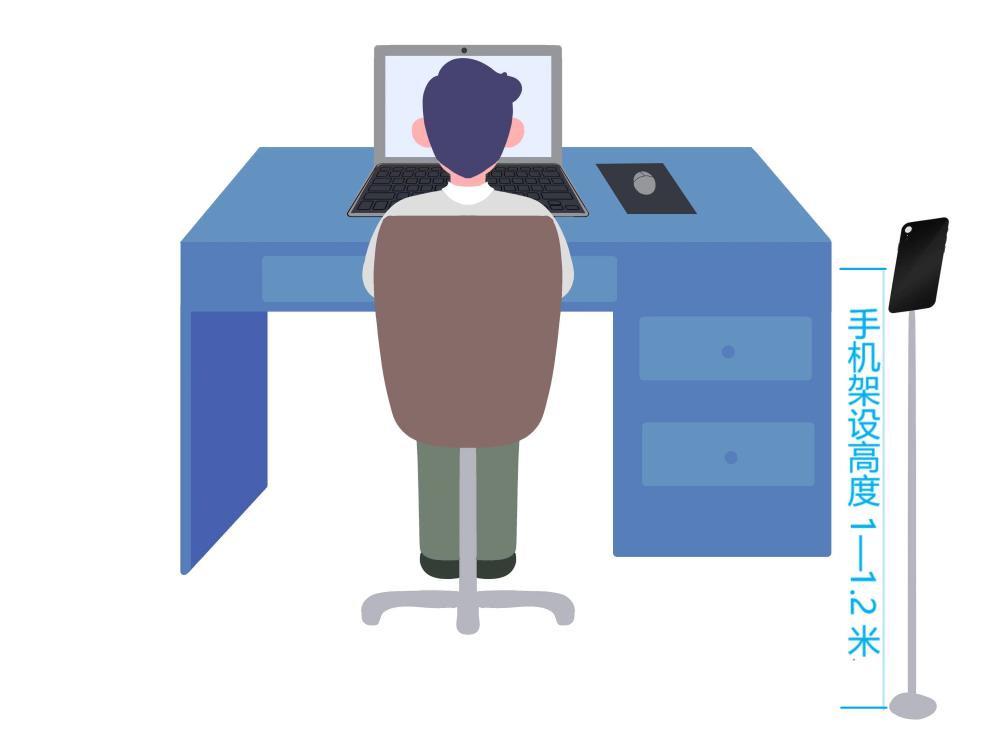 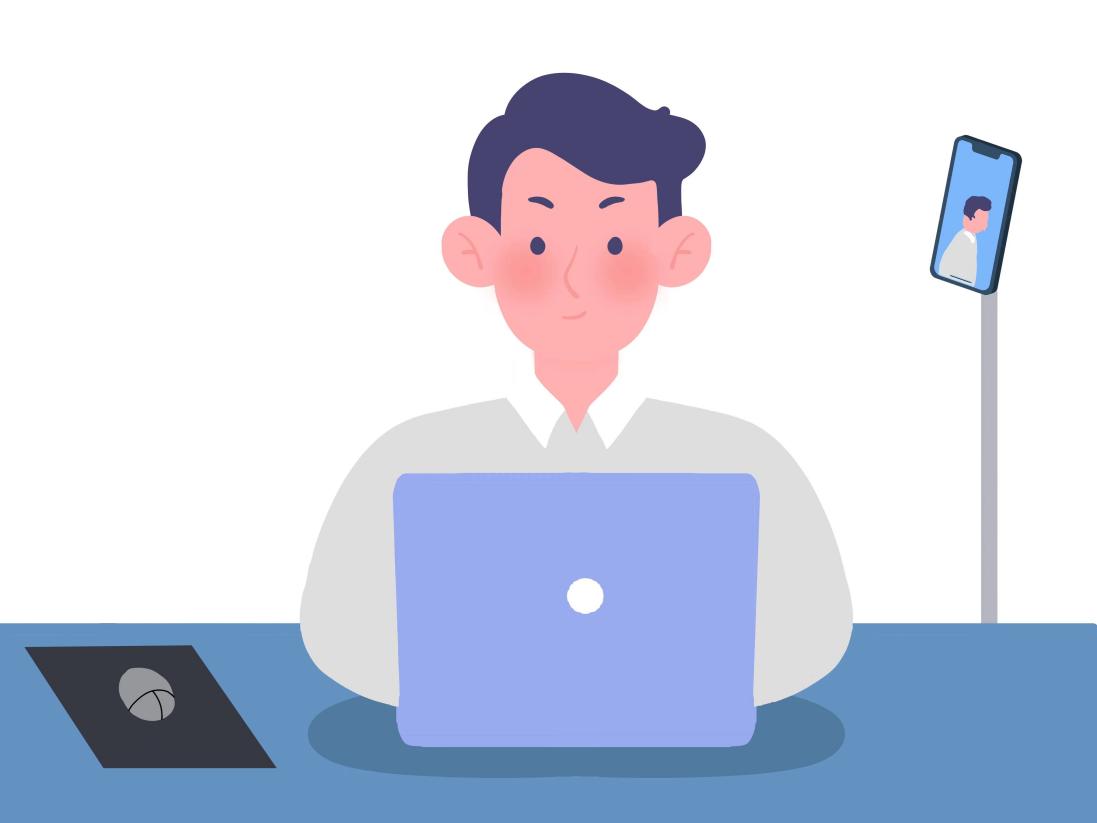 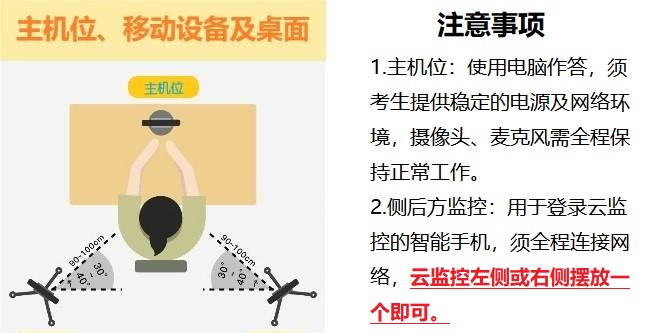 云监考手机机位位于考生侧后方，均须清晰拍摄到考试电脑机位屏幕、考生双手。（三）保持桌面整洁干净，禁止摆放与考试无关的任何物品，包括通讯设备、电子设备、书籍资料、纸簿文具、零食饮品等。（四）考试期间，不得更换考场，严禁其他人员出入考场。二、考试设备考生须自行准备用于在线考试的电脑1台、用于云监控的智能手机1部及手机支架1个。考试期间，考生需要提供稳定的网络及电源连接，如有断网、停电造成的考试中断，后果由考生自行承担。（一）考试电脑考生可使用台式机、一体机或笔记本电脑参加考试，推荐使用笔记本。电脑基本配置要求：①需要安装Windows7、10操作系统，不支持其他操作系统；②至少2GB以上内存，推荐4GB以上；③需下载安装“海云天云考试系统客户端”，客户端下载地址：https://ks.yks365.net/client，直接下载软件，双击运行安装。（安装过程参照“考试操作流程第一步”）④网络环境要求：稳定可连接有线或者无线网，网络带宽不低于20Mbps，建议使用带宽50Mbps或以上的独立光纤网络，网络上传速度不低于2MB/s。⑤硬盘：系统盘和考试客户端安装目录所在盘符至少15G以上可用空间；⑥其他设备：摄像头、麦克风考试期间全程正常使用。（二）云监考机位用于在线远程监考，建议使用近两年生产的中端以上机型智能手机。1、基本配置要求：（1）监控手机操作系统：苹果手机需为iOS11.0以上，安卓手机android5.0以上；（2）预装微信App版本要求：苹果手机7.0.9；安卓手机7.0.8（3）手机须有稳定4G（5G）网络，推荐使用WiFi。（4）微信屏蔽语音视频，步骤：①打开微信 ②右下角点‘我’③设置 ④新消息通知 ⑤关闭接受语音和视频通话邀请提醒。（5）手机息屏设置为常亮或者关闭自动锁屏（不同手机型号设置不同，请网上搜索）2、手机架设于考生右侧后方2-2.5米处，须拍摄到考生以身体为中心附近1米左右的空间，包括考试电脑屏幕、键盘和考生双手等。3、提前将手机设置为飞行模式，打开WIFI无线网络开关，连接稳定的无线网络，以免影响云监考正常运行。4、考试期间，手机须退出并关闭其他手机应用，禁止接听电话；关闭手机的延时自动锁屏功能，以确保手机在考试期间全程处于亮屏状态，以防云监考意外退出。三、温馨提示1、因考试时间较长，为防止设备断电影响考试，建议考试设备保持外接电源连接。2、考试期间，禁止以任何形式遮挡摄像头。考试系统需要调用考试设备权限时，请务必点击“允许”。部分品牌型号的一体机、笔记本电脑自带的摄像头可通过拨动拨片进行遮挡，这是一种保护用户隐私和信息安全的设计。考试电脑摄像头出现黑屏情况，在排除驱动软件问题的前提下，可尝试寻找拨片（一般位于显示屏上端、摄像头附近），手动打开，解除对于摄像头的遮挡，使其能够正常使用。